Safety Chief Urges Older Drivers To Get Lessons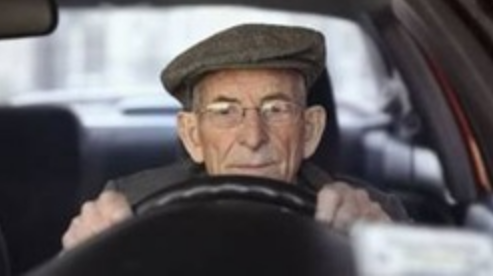 Older drivers have been told to take lessons to bring them up to speed when using roundabouts and motorways.

The Road Safety Authority (RSA) said yesterday that motorists who were unfamiliar or nervous about driving on high-speed roads should book a couple of driving lessons.

Safety bosses have launched a guide to driving on motorways after it emerged last year that driving in the wrong direction was a daily occurrence.

Up to 20 such incidents a month were taking place on a stretch of new motorway in Co Limerick, with Gardaí revealing that the most dangerous drivers on motorways were middle-aged and older drivers.

Some 2.5 million people currently hold driving licences, but many have never received formal training.

Ireland's road network now includes 5,515 kilometres of national roads, of which almost 1,200 kilometres are motorways with up to four lanes in each direction and maximum speeds of 120 kilometres per hour.

There has been an increase in incidents involving motorists driving the wrong way around roundabouts, against the flow of traffic on motorways and incorrectly using lanes, junctions and hard shoulders, RSA chief executive Noel Brett said.

"It is very important that people understand the rules of the road when driving on motorways, or using roundabouts. To address this, the RSA launched a major road safety awareness campaign last year to inform drivers on how to drive safely on a motorway, and on the correct use of roundabouts.

However, another practical step that drivers could take is to take some lessons with a registered driving instructor.QuestionsFill in the missing words.The _______ ________ Authority (RSA) said yesterday that motorists who were unfamiliar or nervous about driving on high-speed roads should book a couple of driving lessons.Safety bosses have launched a guide to driving on motorways after it emerged last year that driving in the wrong _________ was a daily occurrence.Up to 20 such incidents a ________ were taking place on a stretch of new motorway in Co Limerick.Some 2.5 _________ people currently hold driving licences, but many have never received formal training.There has been an ________ in incidents involving motorists driving the wrong way around roundabouts.It is very important that people understand the ______of the road when driving on motorways.


monthdirectionsafetyroadmillionincreaserules